附件：“电磁锁（单开门）[TREMIC;Z8-HR]”产品铭牌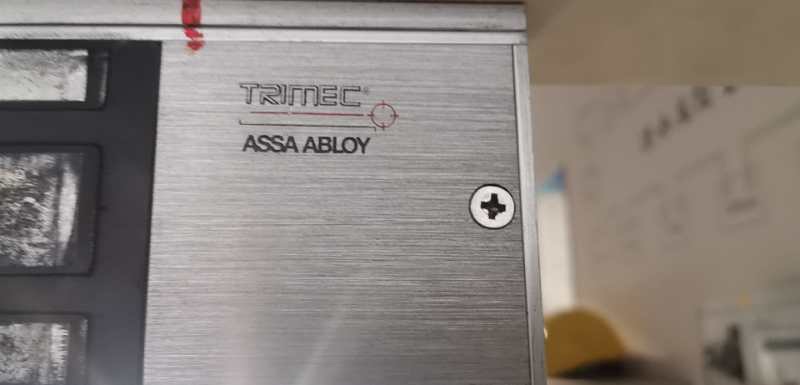 